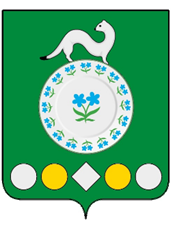 Российская ФедерацияИркутская областьУсольский муниципальный районМишелевское городское поселениеАДМИНИСТРАЦИЯРАСПОРЯЖЕНИЕОт 19.01.2022								№ 14-рр.п. МишелевкаО создании комиссии по проведению осмотра здания, сооружения или объекта незавершенного строительства при проведении мероприятий по выявлению правообладателей ранее учтенных объектов недвижимости, расположенных на территории Мишелевского муниципального образования В соответствии со ст.69.1 Федерального закона от 13.07.2015г.       №218-ФЗ «О государственной регистрации недвижимости», Приказом Федеральной службы государственной регистрации, кадастра и картографии  от 28.04.2021г. №П/0179 «Об установлении порядка проведения осмотра здания, сооружения или объекта незавершенного строительства при проведении мероприятий по выявлению правообладателей ранее учтенных объектов недвижимости, формы акта осмотра здания, сооружения или объекта незавершенного строительства при выявлении правообладателей ранее учтенных объектов недвижимости», руководствуясь статьями 23, 46 Устава Мишелевского муниципального образования,1.Создать комиссию по проведению осмотра здания, сооружения или объекта незавершенного строительства при проведении мероприятий по выявлению правообладателей ранее учтенных объектов недвижимости, расположенных на территории Мишелевского муниципального образования, в следующем составе:Кривель Андрей Михайлович – заместитель главы Мишелевского муниципального образования, председатель комиссии;Яшкина Наталья Николаевна – ведущий специалист по экономической политике, заместитель председателя комиссии;Кузнецова Наталья Николаевна – ведущий специалист по работе с населением, секретарь комиссии;Члены комиссии:Пастушкина Елена Анатольевна – ведущий специалист по муниципальным закупкам и тарифам ЖКХ;Засухина Юлия Викторовна - ведущий специалист по работе с населением;Сазонова Екатерина Валерьевна – ведущий специалист по землепользованию;Дисс Юлия Викторовна – ведущий специалист по муниципальному хозяйству;Махнева Валентина Дмитриевна - ведущий специалист по работе с населением.2.Утвердить Положение о комиссии по проведению осмотра здания, сооружения или объекта незавершенного строительства при проведении мероприятий по выявлению правообладателей ранее учтенных объектов недвижимости, расположенных на территории Мишелевского муниципального образования (приложение).          3. Опубликовать настоящее распоряжение в газете «Новости» и разместить в информационно-телекоммуникационной сети Интернет на официальном сайте администрации Мишелевского муниципального образования (мишелёвка.рф).4. Контроль за исполнением настоящего распоряжения возложить на заместителя главы Мишелевского муниципального образования             Кривеля А.М.Глава Мишелевского муниципального образования                                                              Н.А. ВалянинПоложениео комиссии по проведению осмотра здания, сооружения или объекта незавершенного строительства при проведении мероприятий по выявлению правообладателей ранее учтенных объектов недвижимости, расположенных на территории Мишелевского муниципального образованияI.Общие положения1.Настоящее Положение устанавливает порядок деятельности комиссии по проведению осмотра здания, сооружения или объекта незавершенного строительства при проведении мероприятий по выявлению правообладателей ранее учтенных объектов недвижимости, расположенных на территории Мишелевского муниципального образования (далее – комиссия). 2.В своей деятельности Комиссия руководствуется Конституцией Российской Федерации, Гражданским кодексом Российской Федерации,  Федеральным законом от 13.07.2015г. №218-ФЗ (далее – Закон №218-ФЗ) «О государственной регистрации недвижимости», Приказом Федеральной службы государственной регистрации, кадастра и картографии  от 28.04.2021г. №П/0179 «Об установлении порядка проведения осмотра здания, сооружения или объекта незавершенного строительства при проведении мероприятий по выявлению правообладателей ранее учтенных объектов недвижимости, формы акта осмотра здания, сооружения или объекта незавершенного строительства при выявлении правообладателей ранее учтенных объектов недвижимости», настоящим Положением. II.Организация работы комиссии3.Заседания комиссии проводятся по мере необходимости. 4.Председатель комиссии: 4.1.осуществляет общее руководство работой комиссии; 4.2распределяет обязанности между членами комиссии; 4.3.председательствует и ведет заседания комиссии; 4.4.в случае необходимости выносит на обсуждение комиссии вопрос о привлечении к работе комиссии экспертов, специалистов, представителей сторонних организаций. 5.В отсутствие председателя комиссии руководство осуществляется заместителем председателя комиссии.6.Секретарь комиссии: 6.1.не позднее, чем за один день до дня проведения заседания комиссии уведомляет членов комиссии о месте, дате и времени проведения заседания комиссии; 6.2.осуществляет подготовку заседаний комиссии; 6.3.по ходу заседаний комиссии оформляет протоколы заседаний Комиссии; 6.4.по результатам работы комиссии оформляет акт осмотра здания, сооружения или объекта незавершенного строительства при проведении мероприятий по выявлению правообладателей ранее учтенных объектов недвижимости, расположенных на территории Мишелевского муниципального образования; 6.5.осуществляет иные действия организационно-технического характера, связанные с работой комиссии. 7.Члены комиссии лично участвуют в заседаниях, подписывают акты по результатам работы комиссии. 8.Протокол заседаний комиссии подписывают председатель комиссии и секретарь. III.Порядок работы комиссии	9.Секретарь комиссии размещает на официальном сайте уведомление о проведении осмотра (осмотров) объекта (объектов) недвижимости с указанием даты проведения осмотра (осмотров) и периода времени, в течение которого будет проводиться такой осмотр. Указанное уведомление может быть размещено или опубликовано в иных источниках или средствах массовой информации.10.В отношении ранее учтенных зданий, сооружений, объектов незавершенного строительства, расположенных на территории Мишелевского городского поселения Усольского муниципального района Иркутской области, в указанную в уведомлении дату комиссия проводит визуальный осмотр.11.В ходе проведения осмотра осуществляется фотофиксация объекта (объектов) недвижимости с указанием места и даты съемки. Материалы фиксации прилагаются к акту осмотра.12.В результате осмотра объектов недвижимости оформляется акт осмотра здания, сооружения или объекта незавершенного строительства при выявлении правообладателей ранее учтенных объектов недвижимости, расположенных на территории Мишелевского муниципального образования, по форме, утвержденной приказом Федеральной службы государственной регистрации, кадастра и картографии от 28.04.2021г. №П/0179 «Об установлении порядка проведения осмотра здания, сооружения или объекта незавершенного строительства при проведении мероприятий по выявлению правообладателей ранее учтенных объектов недвижимости, формы акта осмотра здания, сооружения или объекта незавершенного строительства при выявлении правообладателей ранее учтенных объектов недвижимости».13.Акт осмотра составляется в форме электронного документа в соответствии с установленными на основании пункта 2 части 1, части 11 статьи 18 Закона №218-ФЗ требованиями к формату заявления о государственном кадастровом учете недвижимого имущества и (или) государственной регистрации прав на недвижимое имущество и представляемых с ним документов в электронной форме либо на бумажном носителе. Акт осмотра, составленный в электронной форме, подписывается усиленными квалифицированными электронными подписями членов комиссии.14.Комиссия имеет право: 14.1.запрашивать необходимые для работы комиссии документы и сведения; 14.2.при необходимости привлекать для участия в работе комиссии экспертов, специалистов, представителей сторонних организаций. Приложение к распоряжению администрации Мишелевского муниципального образования от 19.01.2022   № 14-р                                                                  